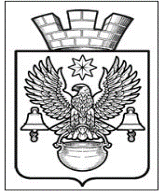 ПОСТАНОВЛЕНИЕАДМИНИСТРАЦИИКОТЕЛЬНИКОВСКОГО ГОРОДСКОГО ПОСЕЛЕНИЯКОТЕЛЬНИКОВСКОГО МУНИЦИПАЛЬНОГО   РАЙОНАВОЛГОГРАДСКОЙ ОБЛАСТИОт  29.09.2020                                                            № 713О разрешении на отклонение                                                                                                                                                от предельных параметров                                                                                                                                  разрешенного строительства                                                                                                                                                на земельном участке	                 На основании  заявления от 01.09.2020г. вх. № 818-ог Соловьевой Ирины Геннадьевны о разрешении на  отклонение от предельных параметров разрешенного строительства на земельном участке, расположенном по адресу: Волгоградская область, Котельниковский район, г. Котельниково, ул. Маяковского, д. 1, с кадастровым номером 34:13:130014:220, материалов о результатах проведения публичных слушаний, проведенных 29.09.2020г., руководствуясь ст. 28 Федерального закона от 06. 10. . № 131-ФЗ «Об общих принципах организации местного самоуправления в Российской Федерации», Положением "О порядке организации и проведении публичных слушаний в Котельниковском городском поселении Котельниковского муниципального района Волгоградской области», утвержденным решением Совета народных депутатов Котельниковского городского поселения от 10.11.2017г. №17/99, Правилами землепользования и застройки Котельниковского городского поселения, утвержденными решением Совета народных депутатов Котельниковского городского поселения от 30.07.2020г. №57/310, Уставом Котельниковского городского поселения, администрация Котельниковского городского поселенияПОСТАНОВЛЯЕТ:1.Разрешить отклонение от  предельных параметров разрешенного строительства на земельном участке площадью 1009.0 кв. м, с кадастровым номером 34:13:130014:220, расположенном по адресу: Волгоградская область, Котельниковский район, г. Котельниково, примерно 12 метров по направлению на юг от ориентира: нежилое здание кафе «Баранка». Предельные параметры зданий, строений, сооружений для служебных гаражей  на: минимальный отступ зданий, строений, сооружений от передней границы земельного участка- 3.0 м.; минимальный отступ зданий, строений, сооружений от боковой (южной) границы земельного участка- 3.0 м.; минимальный отступ зданий, строений, сооружений от боковой (восточной) границы земельного участка- 3.0 м.;     минимальный отступ зданий, строений, сооружений от боковой (западной) границы земельного участка- 0 м.;минимальный отступ зданий, строений, сооружений от задней ( северной) границы земельного участка- 0 м.; максимальная высота стен- 25м;                                                                                                                                                                       максимальный процент застройки в границах земельного участка- 80%.         2. Настоящее постановление обнародовать путем размещения  на официальном сайте              администрации Котельниковского городского поселения.             3.Настоящее постановление вступает в силу с момента его подписания.                                                                                                                                                                                                                                                                                                                                                                                                                                                                                                                                                                                                                                                                                                                                                                                                                                                                                                                                                                                                                                                                                                                                                                                                                                                                                                                                                                                                                                                                                                   Глава  Котельниковского                                                                                                              городского поселения                                                                                                   А. Л. Федоров